ПОСТАНОВЛЕНИЕ СОВЕТА МИНИСТРОВ РЕСПУБЛИКИ БЕЛАРУСЬ23 августа 2010 г. № 1226Об утверждении Положения о порядке регистрации и ведения регистрационного учета детей-сирот и детей, оставшихся без попечения родителей, лиц из числа детей-сирот и детей, оставшихся без попечения родителей, регистрацию которых осуществляет орган опеки и попечительстваИзменения и дополнения:Постановление Совета Министров Республики Беларусь от 4 августа 2011 г. № 1049 (Национальный реестр правовых актов Республики Беларусь, 2011 г., № 92, 5/34264) <C21101049>;Постановление Совета Министров Республики Беларусь от 31 мая 2012 г. № 505 (Национальный реестр правовых актов Республики Беларусь, 2012 г., № 64, 5/35776) <C21200505>;Постановление Совета Министров Республики Беларусь от 12 октября 2012 г. № 926 (Национальный правовой Интернет-портал Республики Беларусь, 19.10.2012, 5/36352) <C21200926>;Постановление Совета Министров Республики Беларусь от 17 мая 2013 г. № 387 (Национальный правовой Интернет-портал Республики Беларусь, 21.05.2013, 5/37274) <C21300387>;Постановление Совета Министров Республики Беларусь от 27 августа 2021 г. № 490 (Национальный правовой Интернет-портал Республики Беларусь, 01.09.2021, 5/49385) <C22100490>На основании пункта 2 Указа Президента Республики Беларусь от 8 июня 2010 г. № 296 «О внесении дополнений и изменений в Положение о регистрации граждан по месту жительства и месту пребывания» Совет Министров Республики Беларусь ПОСТАНОВЛЯЕТ:1. Утвердить Положение о порядке регистрации и ведения регистрационного учета детей-сирот и детей, оставшихся без попечения родителей, лиц из числа детей-сирот и детей, оставшихся без попечения родителей, регистрацию которых осуществляет орган опеки и попечительства (прилагается).2. Настоящее постановление вступает в силу с 17 сентября 2010 г.ПОЛОЖЕНИЕ
о порядке регистрации и ведения регистрационного учета детей-сирот и детей, оставшихся без попечения родителей, лиц из числа детей-сирот и детей, оставшихся без попечения родителей, регистрацию которых осуществляет орган опеки и попечительства1. Настоящим Положением определяется порядок регистрации детей-сирот и детей, оставшихся без попечения родителей, лиц из числа детей-сирот и детей, оставшихся без попечения родителей, регистрацию которых осуществляет орган опеки и попечительства, и ведения этого регистрационного учета.2. Регистрация детей-сирот и детей, оставшихся без попечения родителей, лиц из числа детей-сирот и детей, оставшихся без попечения родителей, по месту жительства по адресу расположения административного здания местного исполнительного и распорядительного органа осуществляется лицами, уполномоченными структурными подразделениями районного, городского исполнительного комитета, местной администрации района в городе, осуществляющими государственно-властные полномочия в сфере образования, на которые в соответствии с законодательством возлагается осуществление функций по опеке и попечительству в отношении несовершеннолетних (далее – лица, ответственные за регистрацию).3. В настоящем Положении используются термины и определения в значениях, установленных пунктом 4 Положения о регистрации граждан по месту жительства и месту пребывания, утвержденного Указом Президента Республики Беларусь от 7 сентября 2007 г. № 413.4. Органы опеки и попечительства осуществляют регистрацию по месту жительства детей-сирот и детей, оставшихся без попечения родителей, по адресу расположения административного здания местного исполнительного и распорядительного органа по месту первоначального приобретения ребенком статуса детей-сирот и детей, оставшихся без попечения родителей, в случаях:составления совместного акта организации здравоохранения и органа внутренних дел об оставлении ребенка в организации здравоохранения;составления акта органа внутренних дел об обнаружении брошенного ребенка;если родители отказались от ребенка, не имеющего регистрации по месту жительства, и подали письменное заявление о согласии на усыновление (удочерение) при их раздельном проживании с ребенком;если родители ребенка на момент первоначального приобретения ребенком статуса детей-сирот и детей, оставшихся без попечения родителей, являлись лицами без определенного места жительства;если у ребенка нет права собственности на жилое помещение и отсутствует (утрачено, признано не соответствующим санитарным и техническим требованиям, предъявляемым к жилым помещениям, или отсутствует по иным основаниям) закрепленное за ним жилое помещение.Органы опеки и попечительства осуществляют регистрацию по месту жительства лиц из числа детей-сирот и детей, оставшихся без попечения родителей, по адресу расположения административного здания местного исполнительного и распорядительного органа по месту первоначального приобретения такими лицами статуса детей-сирот и детей, оставшихся без попечения родителей, либо по адресу расположения административного здания местного исполнительного и распорядительного органа по месту предоставления им первого рабочего места, если у таких лиц нет права собственности на жилые помещения и отсутствуют (утрачены, признаны не соответствующими санитарным и техническим требованиям, предъявляемым к жилым помещениям, или отсутствуют по иным основаниям) закрепленные за ними жилые помещения.5. Регистрация по месту жительства детей-сирот и детей, оставшихся без попечения родителей, производится на основании сообщения организации здравоохранения, органа внутренних дел, структурного подразделения районного, городского исполнительного комитета, местной администрации района в городе, осуществляющего государственно-властные полномочия в сфере образования, учреждений образования и иных организаций и следующих документов:документа, удостоверяющего личность несовершеннолетнего;акта организации здравоохранения и органа внутренних дел об оставлении ребенка в организации здравоохранения;акта органа внутренних дел об обнаружении брошенного ребенка;заявления родителей (родителя) о согласии на усыновление (удочерение) ребенка при отказе родителей (родителя) от ребенка;сведений компетентных органов об отсутствии на момент предоставления ребенку статуса детей-сирот и детей, оставшихся без попечения родителей, у родителей ребенка регистрации по месту жительства на территории Республики Беларусь.Регистрация по месту жительства лиц из числа детей-сирот и детей, оставшихся без попечения родителей, производится на основании личного обращения таких лиц при предъявлении документов, подтверждающих отсутствие у них права собственности на жилые помещения и отсутствие (утрату, признание не соответствующими санитарным и техническим требованиям, предъявляемым к жилым помещениям, или отсутствие по иным основаниям) закрепленных за ними жилых помещений.6. Регистрация осуществляется путем заполнения карточки регистрации по форме согласно приложению 1 и проставления штампа о регистрации по месту жительства по форме согласно приложению 2 в документе, удостоверяющем личность, за исключением случаев регистрации по биометрическим документам, удостоверяющим личность, или несовершеннолетних по свидетельствам о рождении.Текст в штампе заполняется фиолетовыми или черными чернилами (пастой) на русском языке.7. Регистрация по месту жительства детей-сирот и детей, оставшихся без попечения родителей, лиц из числа детей-сирот и детей, оставшихся без попечения родителей, осуществляется без взимания государственной пошлины в соответствии с законодательством.8. Лицом, ответственным за регистрацию, в трехдневный срок со дня получения документов, указанных в пункте 5 настоящего Положения, заполняются карточки регистрации по форме согласно приложению 1 к настоящему Положению и адресные листки прибытия, талоны миграционного учета к адресным листкам прибытия по формам, утвержденным Министерством внутренних дел.9. В целях ведения регистрационного учета карточки регистрации и копии документов, указанных в пункте 5 настоящего Положения, заверенные подписью руководителя и печатью структурного подразделения районного, городского исполнительного комитета, местной администрации района в городе, осуществляющего государственно-властные полномочия в сфере образования, формируются в дело и хранятся в алфавитном порядке постоянно у лица, ответственного за регистрацию, в порядке, установленном для бланков строгой отчетности. Оригиналы документов, на основании которых осуществлена регистрация по месту жительства, возвращаются в личное дело несовершеннолетнего либо лицу из числа детей-сирот и детей, оставшихся без попечения родителей.10. Адресные листки прибытия и талоны миграционного учета к адресным листкам прибытия составляются в одном экземпляре.11. Лицо, ответственное за регистрацию, направляет адресные листки прибытия в адресные бюро главного управления внутренних дел Минского горисполкома, управлений внутренних дел областных исполнительных комитетов не позднее дня, следующего за днем регистрации.Талоны миграционного учета к адресным листкам прибытия направляются в органы государственной статистики не реже одного раза в месяц, но не позднее второго числа месяца, следующего за отчетным.Орган опеки и попечительства в течение трех рабочих дней со дня регистрации по месту жительства детей-сирот и детей, оставшихся без попечения родителей, лиц из числа детей-сирот и детей, оставшихся без попечения родителей, направляет информацию о регистрации по месту жительства таких детей и лиц в орган внутренних дел посредством общегосударственной автоматизированной информационной системы.12. Снятие детей-сирот и детей, оставшихся без попечения родителей, лиц из числа детей-сирот и детей, оставшихся без попечения родителей, с регистрационного учета по месту жительства осуществляется лицом, ответственным за регистрацию, путем внесения сведений о снятии с учета по месту жительства в карточку регистрации в течение семи рабочих дней после получения из органа регистрации информации об изменении места жительства таких детей и лиц, а также в случаях их смерти, объявления умершими, выезда за пределы Республики Беларусь и установления фактов неправомерной регистрации по месту жительства органами опеки и попечительства.13. Исключен.ФормаКАРТОЧКА РЕГИСТРАЦИИ № ________Лицевая сторонаОборотная сторонаФормаОБРАЗЦЫ ШТАМПОВ О РЕГИСТРАЦИИ ПО МЕСТУ ЖИТЕЛЬСТВАРазмер штампов 75 х 32 мм.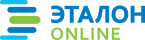 Официальная правовая информация. Информационно-поисковая система ”ЭТАЛОН-ONLINE“, 22.11.2021  Национальный центр правовой информации Республики БеларусьПремьер-министр Республики БеларусьС.СидорскийУТВЕРЖДЕНОПостановление
Совета Министров
Республики Беларусь23.08.2010 № 1226Приложение 1к Положению
о порядке регистрации
и ведения регистрационного
учета детей-сирот и детей,
оставшихся без попечения
родителей, регистрацию
которых осуществляет орган
опеки и попечительстваФамилия, собственное имя, отчествоДата рождения____ __________________ ____ г.Место рожденияобл. (страна)районнаселенный пунктГражданствоИдентификационный номерДокумент, удостоверяющий личностьнаименованиесерия (при наличии) и номерорган регистрации и дата выдачиДата и номер решения о предоставлении статуса детей-сирот и детей, оставшихся без попечения родителейАдрес расположения административного здания местного исполнительного и распорядительного органаДата регистрации ____ ____________ ____ г.Дата регистрации ____ ____________ ____ г.Подпись лица, ответственного за регистрациюКуда (наименование области, района, населенного пункта) выбыл и отметка о снятии с регистрационного учетаДата снятия с учета ____ ____________ _____ г.Дата снятия с учета ____ ____________ _____ г.Подпись лица, ответственного за регистрациюДата регистрации ____ ____________ _____ г.Дата регистрации ____ ____________ _____ г.Подпись лица, ответственного за регистрациюКуда (наименование области, района, населенного пункта) выбыл и отметка о снятии с регистрационного учетаДата снятия с учета ____ ____________ ____ г.Дата снятия с учета ____ ____________ ____ г.Подпись лица, ответственного за регистрациюДата регистрации ____ ____________ ____ г.Дата регистрации ____ ____________ ____ г.Подпись лица, ответственного за регистрациюКуда (наименование области, района, населенного пункта) выбыл и отметка о снятии с регистрационного учетаДата снятия с учета ____ ____________ ____ г.Дата снятия с учета ____ ____________ ____ г.Подпись лица, ответственного за регистрациюПриложение 2к Положению
о порядке регистрации
и ведения регистрационного
учета детей-сирот и детей,
оставшихся без попечения
родителей, регистрацию
которых осуществляет орган
опеки и попечительстваг. __________Администрация ____________ районаЗАРЕГИСТРИРОВАН_____________________________________ул. __________________________________дом _______ корп. __________ ___________ 20__ г.Подпись ______________________________ область______ районный исполнительный комитетЗАРЕГИСТРИРОВАН_____________________________________ул. __________________________________дом _______ корп. __________ ___________ 20___ г.Подпись ________________